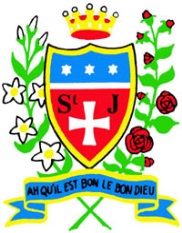 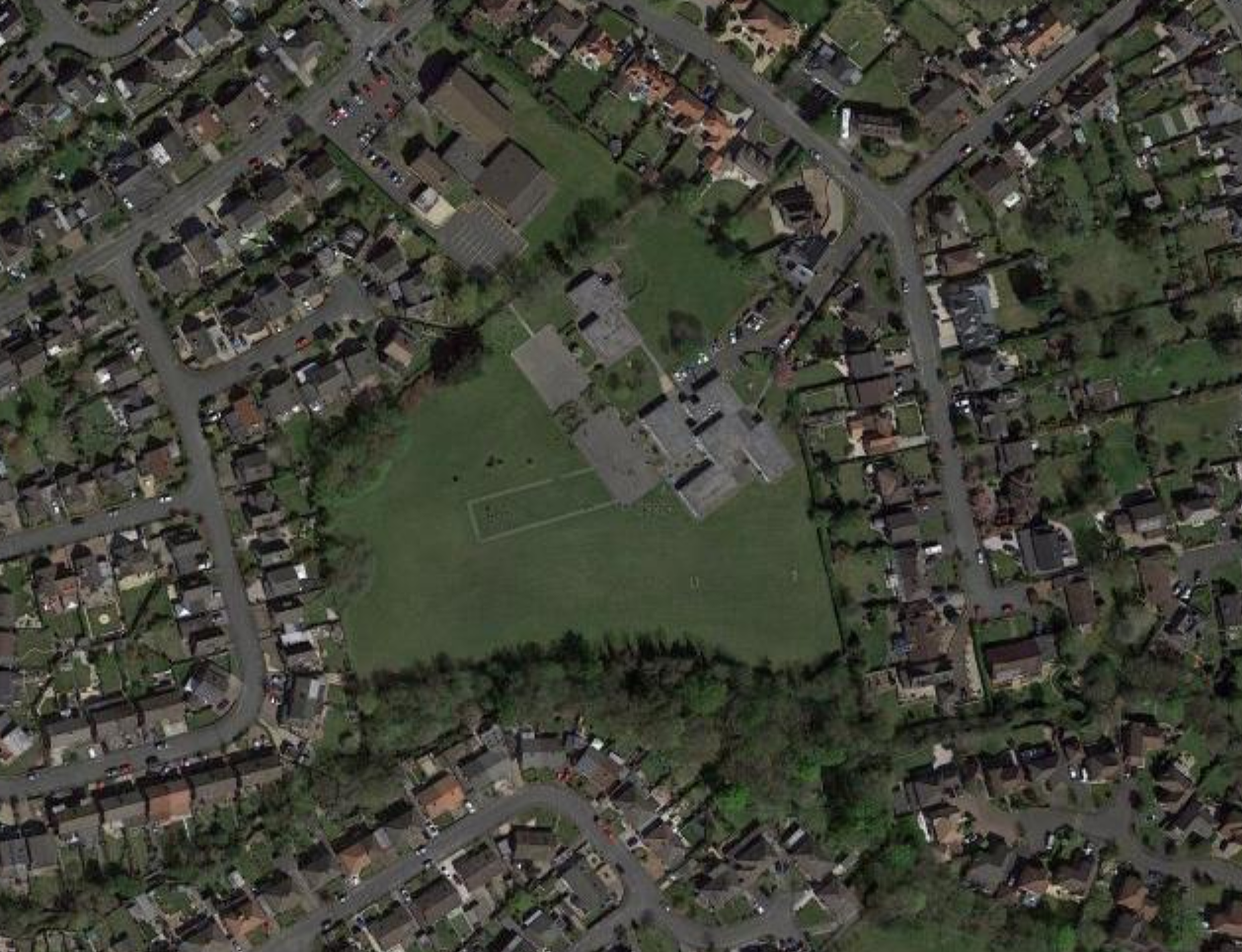 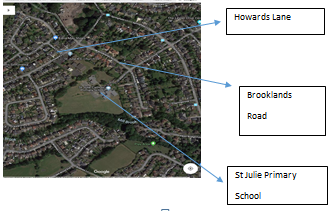 St Julie Catholic Primary School - GeographySt Julie Catholic Primary School - GeographySt Julie Catholic Primary School - GeographyOur Local AreaYear: 1 Strand: Human and Physical Geography